Držitel certifikátu systému Jakosti ISO 9001:2009 a systému enviromentálniho managmentu ISO 14001:2005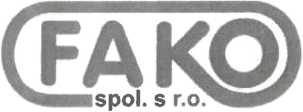 Město KroměřížVelké náměstí 115/1
767 01, KroměřížV Kroměříži 12.02. 2024Vyjádření projektanta k cenové nabídce zhotovitele na akci:„Úprava a rozšíření PÚ cest v DpS Vázaný“Na základě požadavku investora akce byla provedena kontrola nabídkových cen zhotovitele (Rovina stavební a.s.) na dodatečné stavební práce v objektu domova pro seniory ve Vážanech. V rámci kontroly byly prověřeny nabídky pro tyto dílčí stavební práce:02 - Doplnění tlačítek EPS blokovaných dveří04.2 - Přemístění VZT řídící jednotky ve 2.NP07 - Úprava ventilátorů sesteren08 - Dopojení ventilátoru skříně CELSIOR - prostor 142Výše uvedené stavební práce obsahují jednotlivé položky, které jsou naceněny v rámci ceníku RTS a vhledem k objemu stavebních prací a specializaci provedení jsou v cenách obvyklých.Kontaktní osoba: xxx FAKO spol. s r. o. Kotojedská 2588 767 01 Kroměříž xxx tel.: xxxMockrát děkuji,Telefon: xxxFax: xxxE-mailPoložkový rozpočet stavbyPoložkový rozpočet stavbyPoložkový rozpočet stavbyPoložkový rozpočet stavbyPoložkový rozpočet stavbyPoložkový rozpočet stavbyPoložkový rozpočet stavbyPoložkový rozpočet stavbyPoložkový rozpočet stavbyStavba:Z205 2Úprava a rozšíření PÚ cest v DpS VážanyÚprava a rozšíření PÚ cest v DpS VážanyÚprava a rozšíření PÚ cest v DpS VážanyÚprava a rozšíření PÚ cest v DpS VážanyÚprava a rozšíření PÚ cest v DpS VážanyÚprava a rozšíření PÚ cest v DpS VážanyObjednatel:Město Kroměříž Město Kroměříž Město Kroměříž Město Kroměříž IČO:0028735100287351Velké náměstí 115/1Velké náměstí 115/1Velké náměstí 115/1Velké náměstí 115/1DIČ: CZ00287351 CZ00287351 767 01 KroměřížZhotovitel: Rovina stavební a. s. Rovina stavební a. s. Rovina stavební a. s. Rovina stavební a. s.IČO:45193096 45193096  Kroměřížska 134 Kroměřížska 134 Kroměřížska 134 Kroměřížska 134DIČ:CZ45193096CZ45193096 76824 HulínVypracoval:Rozpis cenyCelkemCelkemHSV61 501,8061 501,80PSV155 675,50155 675,50MON45 469,7045 469,70Vedlejší náklady0,000,00Ostatní náklady0,000,00Celkem262 647,00262 647,00Rekapitulace daníZáklad pro sníženou DPHZáklad pro sníženou DPH12%0,000,000,00CZKZáklad pro základní DPHZáklad pro základní DPH21 %262 647,00262 647,00262 647,00CZKZaokrouhlení0,000,000,00CZKCena celkem s DPHCena celkem s DPH262 647,00262 647,00262 647,00CZKvdnexxxxxxZa zhotoviteleZa zhotoviteleZa objednatele